                   บันทึกข้อความ	บันทึกข้อความ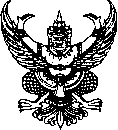 ส่วนราชการ  คณะ/สำนัก/สถาบัน                              โทร.  ๐ ๐๐๐๐ ๐๐๐๐ที่  อว ๐๖๐๑.                                       วันที่              เรื่อง  ขออนุมัติเบิกเงินวิจัยงวดที่ ๒เรียน   ผู้อำนวยการกองคลัง (ผ่าน ผอ.สวพ.)ตามที่ข้าพเจ้าได้รับอนุมัติทุนอุดหนุนโครงการวิจัยเรื่อง “			   	         		                      ” ปีงบประมาณ			จำนวนเงิน			บาท (				) แล้วนั้น บัดนี้ข้าพเจ้าได้ดำเนินการวิจัยเสร็จเรียบร้อยแล้ว จึงขอเบิกเงินวิจัยงวดที่ ๒ จำนวน 				 บาท (			  	                 ) ตามรายละเอียดเอกสารหลักฐานที่แนบมาพร้อมนี้จึงเรียนมาเพื่อโปรดพิจารณาดำเนินการต่อไป					       	     ลงชื่อ ………………………….………………							  (................................................)     ตำแหน่ง…………………………..…..……….